	The Challenge of Boosting Immigration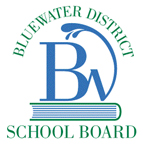 IntroductionSir John A. had died in 1891;Government lacked direction after his death;Wilfrid Laurier led the Liberals to power in 1896;Laurier was determined to deal with important issues for Canada’s future.The Population ChallengeFirst challenge Laurier faced was Canada’s small population;Population was less than 5 million in 1891 and unequally divided among country.Immigration CampaignsClifford Sifton was appointed minister of the interior in 1896;Organized immigration campaigns in many European languages to attract settlers he was looking for;Campaign included free land, rich soil, government assistance, healthy climate, and freedom of oppression;Immigration plan also actively recruited American white farming families.Why the Immigrants Came“Push” factors – reasons why immigrants left their homelands:Lack of land;Lack of personal freedom;Threat of war.“Pull” factors – reasons why immigrants chose Canada:Free land;Good farming conditions;Ethnic communities.The Growth of the PrairiesImmigration campaigns were successful;Within 10 years, population of Prairies rose 195%;During Laurier years, Canada’s population expanded rapidly;Many did not speak English or French when they arrived;Canada started to become a multicultural nation.Dispersal of the MétisIncreasing flow of immigrant settlers disrupted the lives of the Métis;Settlers established farms, and developed large towns and cities;Métis moved out in search of land where they could hunt, fish, and trap.ConclusionBy 1900, many Métis sold their scrip because their land was far from family and friends or because it was poor land without access to water;Others were cheated out by land speculators;This left Métis people without much of a land base.